Игра-квест, посвященная Дню космонавтики, «Космический лабиринт» для обучающихся 1–4-х классовРазработала и провела  учитель начальных классов Колесникова Софья СергеевнаЦель: систематизировать и расширить знания обучающихся о космосе и космонавтах.Задачи:Расширить представления детей о космонавтике.Формировать чувства патриотизма и гражданственности.Развить творческие способности учащихся, внимания, память, ловкость, смекалку путём использования игровых элементов.Организовать соревновательную деятельность между командами, создать активное взаимодействие учащихся в команде, способствовать сплочению коллектива класса.Ход мероприятияВедущий. Издавна человечество стремилось к звёздам. С незапамятных времён люди мечтали о полётах на Луну, на планеты Солнечной системы, к далёким таинственным мирам. Пройдут годы, десятилетия, века, но этот день 12 апреля будут помнить всегда. Ведь именно с этого дня - 12 апреля 1961 года - человек начал освоение космоса. После старта Юрия Гагарина прошло много лет. За это время многое изменилось в космонавтике; и техника, и подготовка экипажей, и программа работы на орбите. Работают в космосе теперь подолгу. Корабли уходят в небо один за другим. Орбитальные станции кружат вокруг планеты. Сегодня работа в космосе - это научные исследования.Представляете, ребята, в космос могут летать не только мужчины, но и женщины. А первая женщина космонавт - Валентина Терешкова.С тех пор много космонавтов разных стран побывали в космосе. Не только космонавты нашей страны, но и американцы, японцы, китайцы, французы.Сегодня мы с вами будем участвовать в «Космическом лабиринте», Вы будете работать на космических станциях, на каждой станции вы будете узнавать, что то интересное о планетах нашей солнечной системы.В путь! Поехали!Раздаются маршрутные листы капитанам команд.1. Станция «Космозагадок»1.На корабле воздушном,Космическом, послушном,Мы, обгоняя ветер,Несемся на… (Ракете)2.У ракеты есть водитель,Невесомости любитель.По-английски: «астронавт»,А по-русски … (космонавт)3.Самый первый в космосе,Летел с огромной скоростьюОтважный русский парень,Наш космонавт … (Гагарин)4.Освещает ночью путь,Звездам не дает заснуть.Пусть все спят, ей не до сна,В небе светит нам … (Луна)5.Планета голубая,Любимая, родная.Она твоя, она моя,А называется… (Земля)6.Есть специальная труба,В ней Вселенная видна,Видят звезд калейдоскопАстрономы в …(Телескоп)7.Посчитать совсем не простоНочью в темном небе звезды.Знает все наперечетЗвезды в небе …(Звездочет)8.Осколок от планетыСредь звезд несется где-то.Он много лет летит-летит,Космический …(Метеорит)9.Специальный космический есть аппарат,Сигналы на Землю он шлет всем подряд.Как одинокий таинственный путник,Летит по орбите искусственный …(спутник)10.Океан бездонный, океан бескрайний,Безвоздушный, темный и необычайный,В нем живут Вселенные, звезды и кометы,Есть и обитаемые, может быть, планеты.(Космос)2. Станция «Космохудожник»Задание выдается на картинке каждой команде. На выполнение 3 минуты.3. Станция «Космознатоки»Вопросы для 1-2 классов:1.Как называется, то место откуда стартует космический корабль? (Космодром)2. Какая планета ближе всех находится к Солнцу? (Меркурий)3. Фамилия первого космонавта. (Гагарин)4. Как космонавты принимают пищу? (Из тюбика)5. Как называется одежда космонавта? (Скафандр)6. Какую планету называют красной? (Марс)7. Какое насекомое 1 отправилось в космос? (муха)4. Станция «Космоматематика»Задание ученикам дается на отдельной карточке. Выполняет вся команда, время 3 минуты. Кто быстрее выполнит, тот и победил.5. Станция «Космокроссворд»6. Станция «Космослова»Задание для 1-4 классовСоставить, как можно больше слов, из букв слова КОСМОНАВТИКА.Время работы на станции 3 минуты.Заключительная частьПодсчет баллов каждой команды и пение песни КУКУТИКИ – РАКЕТА + видеоролик.Подведение итогов игры. Награждение победителей.Фотоотчёт с мероприятия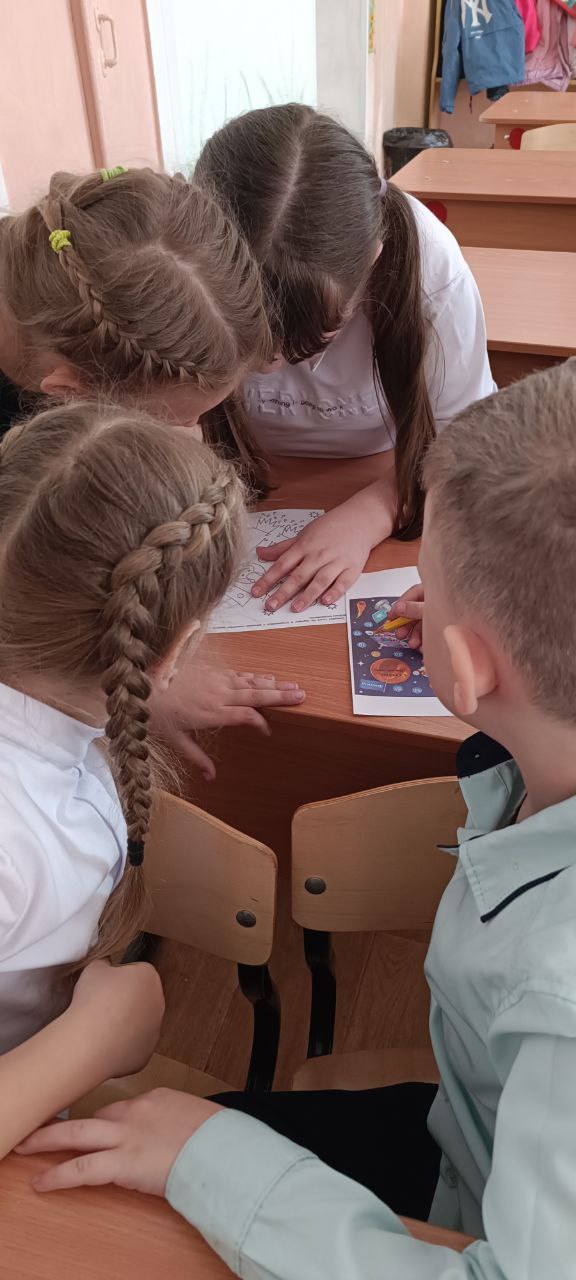 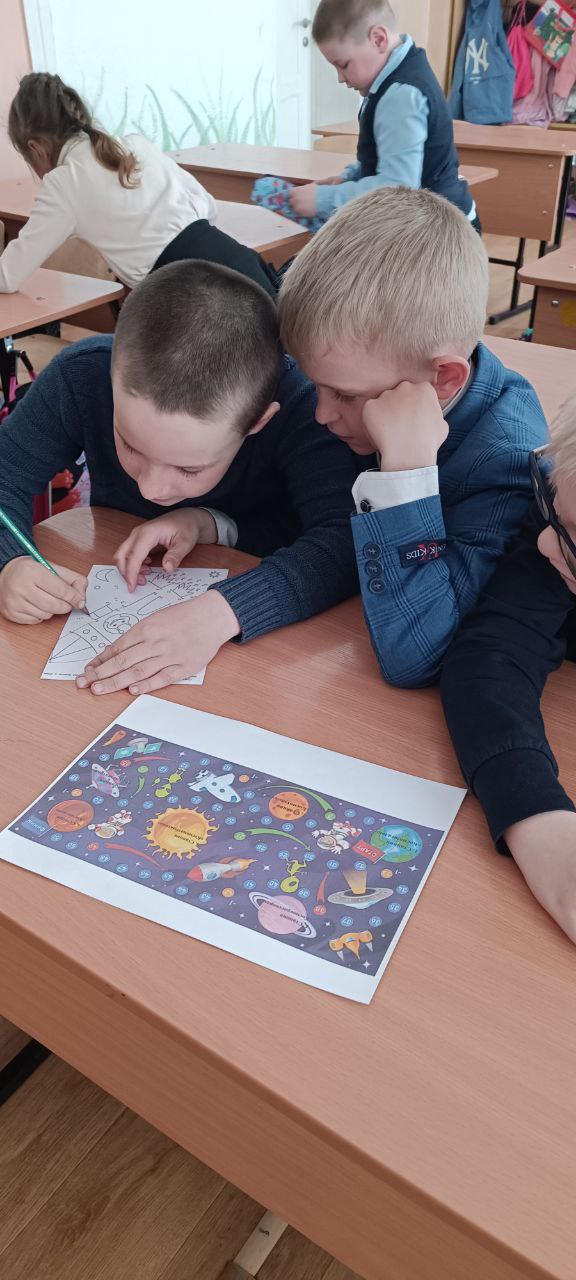 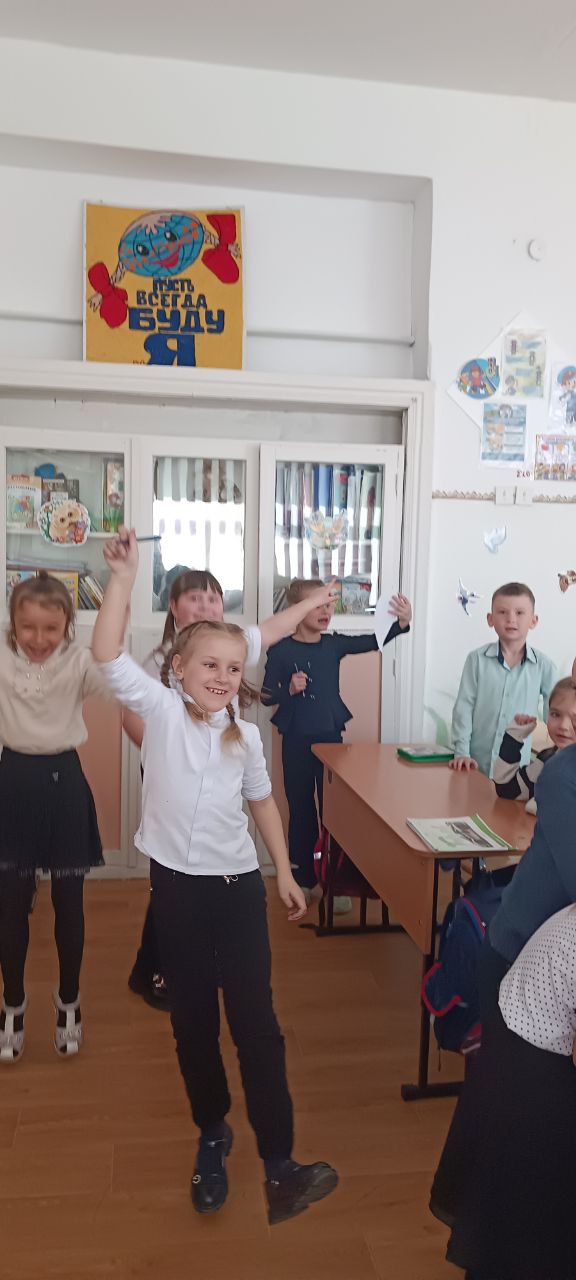 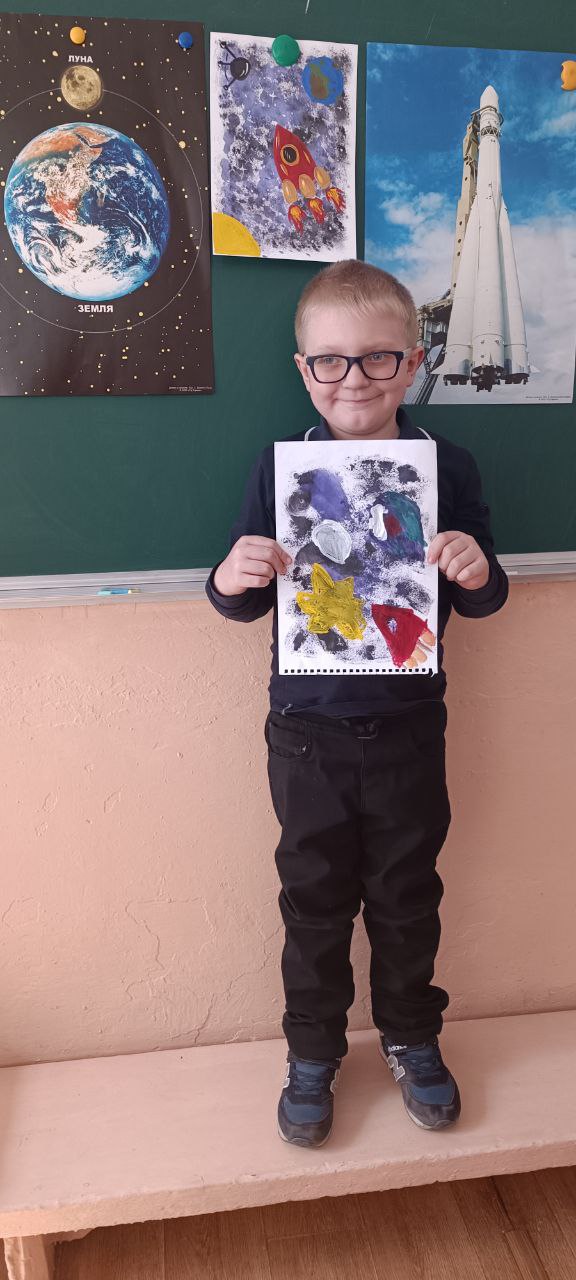 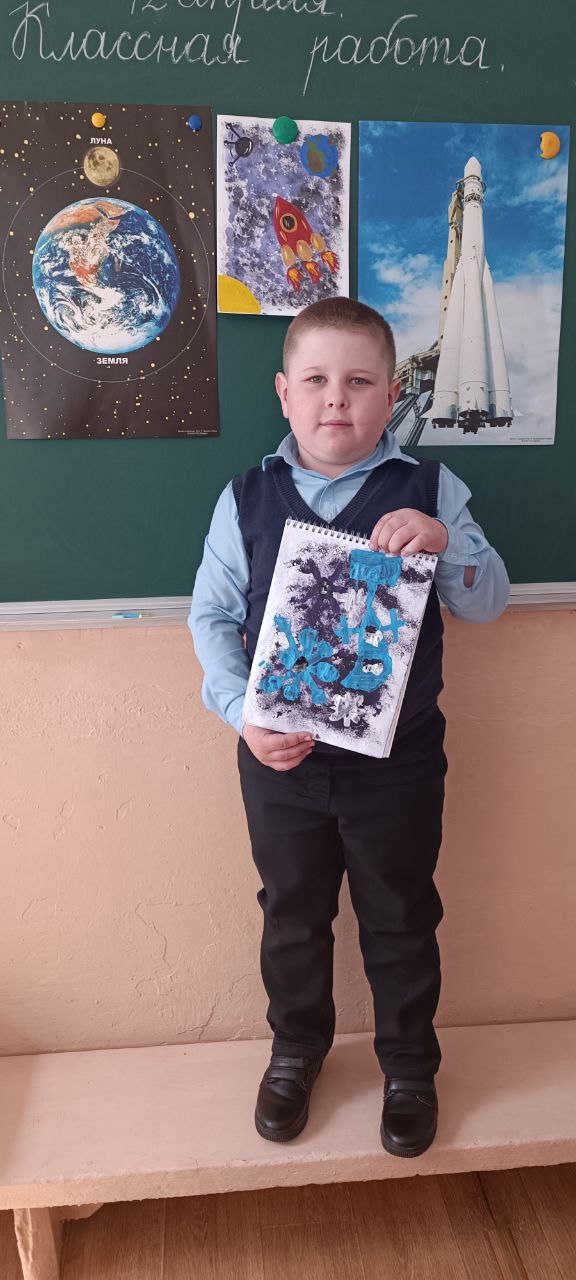 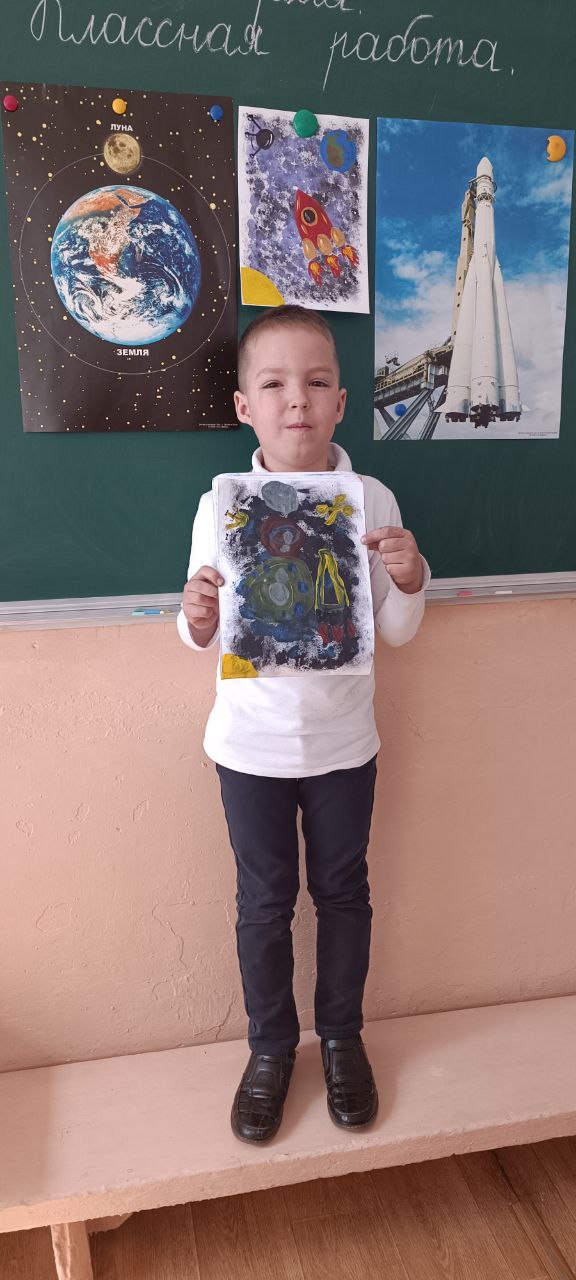 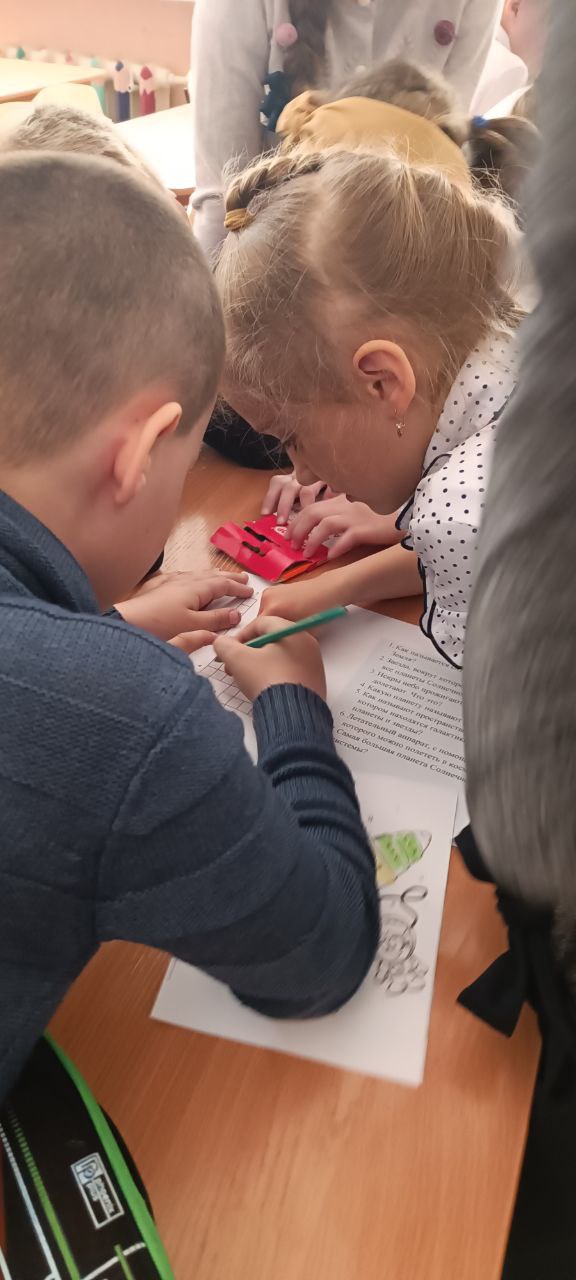 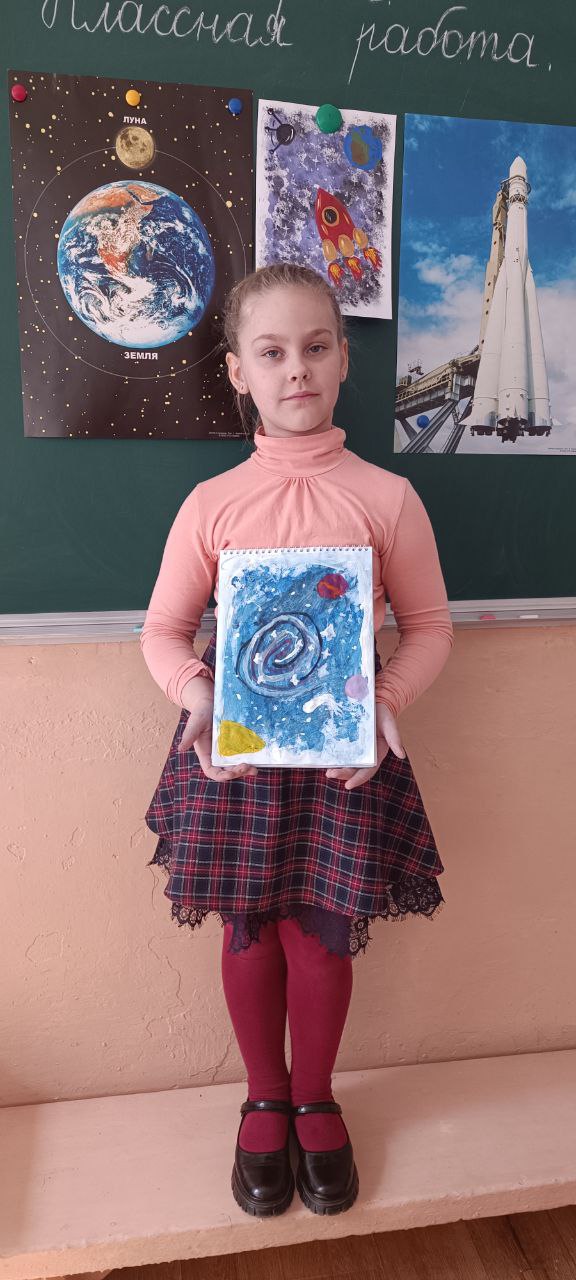 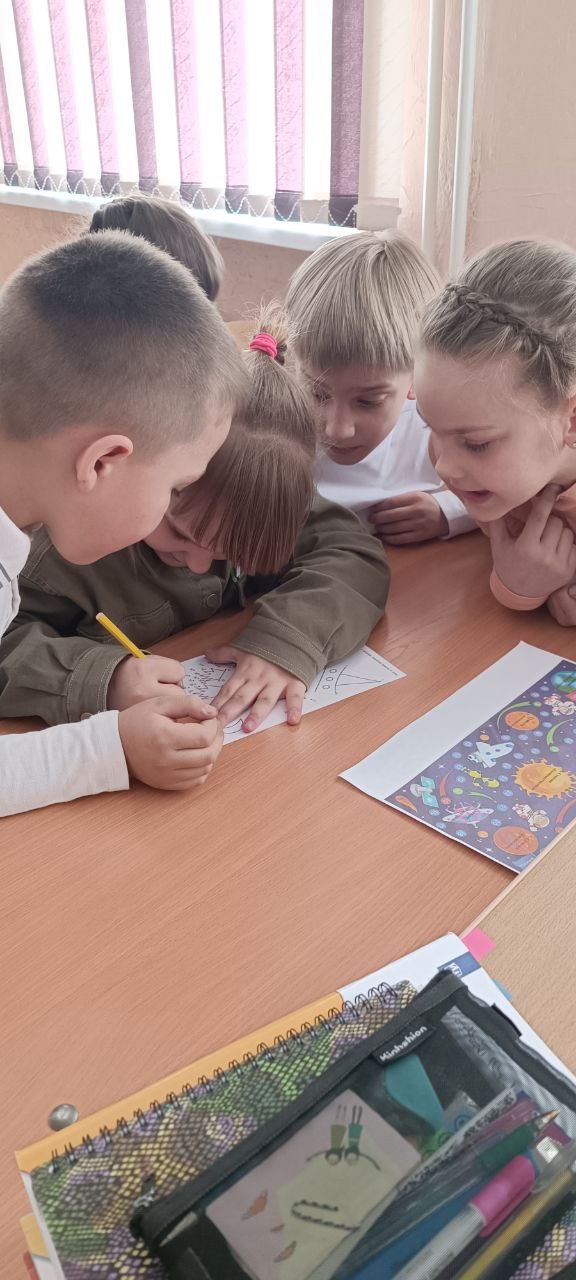 7юпите536ракетазовс2е4марсзоодс1лунанце